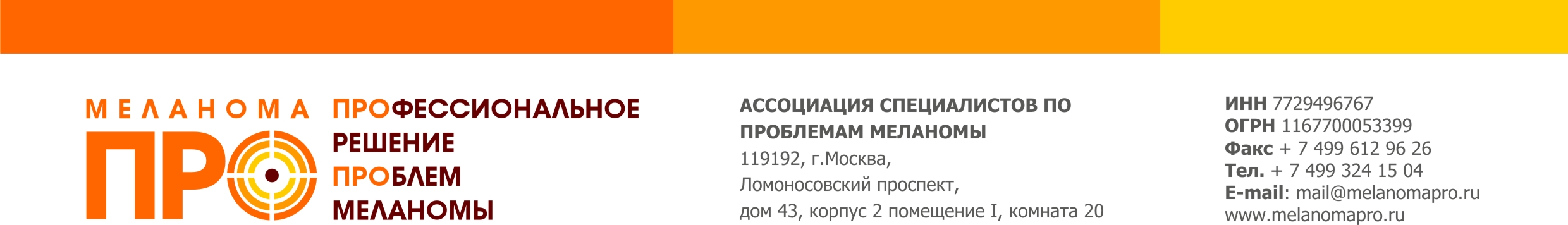 Ежегодная конференция Ассоциации специалистов по проблемам меланомы «Меланома и опухоли кожи»15-16 октября 2020ПРОГРАММАНачалоСтудия 1Студия 2 15 октября 202015 октября 202015 октября 202009:00 – 11:05Эпидемиология, скрининг и профилактика опухолей кожиПредседатели: Мерабишвили Вахтанг Михайлович, Шливко Ирена Леонидовна09:00-09:20	Заболеваемость и смертность от меланомы в РФ: состояние проблемы, достоверность данных	Мерабишвили Вахтанг Михайлович (профессор, д.м.н.)09:20-09:25Дискуссия	09:25-09:45	Зачем нужен национальный регистр меланомных пациентовВальков Михаил Юрьевич09:45-09:50	Дискуссия	09:50-10:10	Оказывает ли ранняя диагностика влияние на общую выживаемость в популяционном масштабеЗиновьев Григорий Владимирович10:10-10:15	Дискуссия	10:15-10:35	Нужен ли скрининг меланомы в России и как он работает	Шливко Ирена Леонидовна (д.м.н.)10:35-10:40	Дискуссия10:40-11:00	Маршрутизация и учет пациентов с новообразованиями кожи в Нижегородской области. 	Гребенкина Елена Викторовна11:00-11:05	Дискуссия	Лекарственное лечение меланомыПредседатели: Харкевич Галина Юрьевна, Строяковский Даниил Львович09:00-09:20	Обзорный доклад по лекарственному лечению по состоянию на 2020 годПроценко Светлана Анатольевна (д.м.н.)09:20-09:25	Дискуссия09:25-09:45Адъювантная терапия меланомы кожи в 2020 году: как сделать правильный выбор?Харкевич Галина Юрьевна (к.м.н.)09:45-09:50	Дискуссия	09:50-10:10	Неоадьювантная терапия меланомы кожи – перспективы?Моисеенко Федор Владимирович10:10-10:15	Дискуссия	10:15-10:35	Есть ли место тройным комбинациям в лечении метастатической меланомы?	Строяковский Даниил Львович (к.м.н.)10:35-10:40	Дискуссия10:40-11:00	Возможности индивидуализации терапии метастатической меланомыНовик Алексей Викторович (к.м.н.)11:00-11:05Дискуссия	11:05 – 12:05ОткрытиеПредседатели: Демидов Лев Вадимович, Шливко Ирена Леонидовна, Гамаюнов Сергей Викторович11:05-11:15	Приветственное слово	Демидов Лев Вадимович11:15-11:25	Приветственное слово	Карякин Николай Николаевич11:25-11:35	Приветственное слово	Мелик-Гусейнов Давид Валерьевич11:35-11:45	Традиции Нижегородской онкологии	Клеменова Ирина Александровна11:45-11:55	Человек против искусственного интеллекта	Шливко Ирена Леонидовна11:55-12:05	Приветственное слово	Гамаюнов Сергей Викторович12:05 – 12:15ПерерывПерерыв12:15 – 13:15Сателлитный симпозиум компании BIOCADНе обеспечивается баллами НМО13:15 – 13:25ПерерывПерерыв13:25 – 14:25Сателлитный симпозиум компании NovartisНе обеспечивается баллами НМО14:25 – 14:35ПерерывПерерыв14:35 – 16:40Диагностика первичной опухоли (часть 1)Председатели: Шливко Ирена Леонидовна, Сергеев Юрий Юрьевич, Мордовцева Вероника Владимировна14:35-14:50	Клиническое и дерматоскопическое разноообразие дерматофибромРаймондс Карлс14:50-14:55	Дискуссия14:55-15:10	Что нового в дерматоскопии меланомы? Новые симптомы и данные российского исследования по диагностике меланомы 2019 годаСергеев Юрий Юрьевич15:10-15:15	Дискуссия	15:15-15:30	Розовые опухоли и их имитаторы. Случаи из практики	Древаль Дмитрий Александрович15:30-15:35	Дискуссия15:35-15:50	Сканирующая лазерная конфокальная микроскопия в диагностике опухолей кожи	Соколова Анна Владимировна15:50-15:55	Дискуссия15:55-16:10	Оценка сосудистых дерматоскопических признаков как инструмент в дифференциальной диагностике опухолей кожи	Гетьман Алексей Дмитриевич16:10-16:15	Дискуссия16:15-16:30	Плоскоклеточный рак и его фоновые состояния	Устинов Михаил Владимирович16:30-16:35	Дискуссия	Хирургические аспекты лечения меланомы кожиПредседатели: Демидов Лев Вадимович, Гамаюнов Сергей Викторович14:35-14:50	Биопсия пигментных новообразований кожи: почему это нужно и почему это безопасно	Зиновьев Григорий Владимирович14:50-14:55	Дискуссия14:55-15:10	Биопсия сторожевых лимфатических узлов при меланоме кожи: опыт отдельных центров и ситуация в России	Самойленко Игорь Вячеславович15:10-15:15	Дискуссия15:15-15:30	Локальные методы лечения метастатической и нерезектабельной меланомыБарышников Кирилл Анатольевич15:30-15:35	Дискуссия	15:35-15:50	Хирургическое лечение меланомы кожи и слизистых оболочек головы и шеиСомасундарам Субраманиан15:50-15:55	Дискуссия	15:55-16:10	Отдаленные метастазы меланомы: место хирургии в эру стереотаксической радиотерапии	Егоренков Виталий Викторович Главный врач консультативно диагностического центра 78, к.м.н.16:10-16:15	Дискуссия16:15-16:30	Биопсия сторожевого лимфатического узла при меланоме	Гамаюнов Сергей Викторович, Воронцов А.Ю., Давыдова Диана Анатольевна16:30:16:35	Дискуссия	16:40 – 16:50ПерерывПерерыв16:50 – 18:55Диагностика первичной опухоли (часть 2)Председатели: Синельников Игорь Евгеньевич, Гаранина Оксана Евгеньевна, Артемьева Анна Сергеевна16:50-17:05	Спитцоидные опухоли у детей: доброкачественные или нет?Мордовцева Вероника Владимировна17:05-17:10	Дискуссия	17:10-17:25	Клинические случаи редких опухолей кожи	Якушенко Сергей Сергеевич17:25-17:30	Дискуссия17:30-17:45	Розовые новообразования кожи у детей	Незнахина Мария Сергеевна17:45-17:50	Дискуссия17:50-18:05	От актинического кератоза до плоскоклеточного рака	Миронычева Анна Михайловна18:05-18:10	Дискуссия18:10-18:25	Розовые новообразования кожи у взрослых	Ускова Ксения Александровна18:25-18:30	Дискуссия18:30-18:45	Меланома in situ – как ее узнать?Гусаров Михаил Вячеславович18:45-18:50	Дискуссия	Редкие опухолиПредседатели: Мордовцева Вероника Владимировна, Феденко Александр Александрович, Орлова Кристина Вячеславовна16:50-17:10Т-клеточная лимфома кожи	Доронин В.А.17:10-17:15	Дискуссия	17:15-17:25	Клинический случай: лимфома кожи	Гусаров Михаил Вячеславович17:25-17:35	Клинический случай: саркоидоз кожи	Ускова Ксения Александровна17:35-17:40	Дискуссия17:40-18:00	Морфологическая диагностика редких опухолей кожи (карцинома Меркеля, саркома Капоши, рак Педжета, рак из придатков - аденокистозная карцинома, апокринная аденокарциноа, муцинозная аденокарцинома, полиматриксная карцинома, злокачественная экринная порома, спираденокарцинома и т.п.)	Мордовцева Вероника Владимировна18:00-18:05	Дискуссия	18:05-18:25	Саркома Капоши	Феденко А.А.18:25-18:30	Дискуссия18:30-18:50	Карцинома Меркеля и другие редкие опухоли кожи: от локальных форм до лечения метастатической болезни	Орлова К.В.18:50-18:55	Дискуссия16 октября 202016 октября 202016 октября 202009:00 – 11:05Патоморфология и молекулярная диагностика	Председатели: Имянитов Е.Н., Мордовцева В.В., Артемьева А.С., Зарецкий А.Р.09:00-09:15	Достижения молекулярной диагностики меланомы 2020: год vs вторая декада (десятилетие) XXI века	Имянитов Е.Н.09:15-09:20	Дискуссия09:20-09:35	Микрометастазы или невус лимфатических узлов? Критерии диагнозаВишневская Я.В.09:35-09:40	Дискуссия09:40-09:55	Экспрессия PDL при меланоме: как измерить, если клиницисты просят?Савелов Н.А.09:55-10:00	Дискуссия10:00-10:15	MELTUMP, STUMP: критерии диагноза	Артемьева А.С.10:15-10:20	Дискуссия	10:20-10:35	Панельная дискуссияПочему метастазирует «тонкая» меланома: мнение патоморфологов и молекулярных биологов	Имянитов Е.Н., Мордовцева В.В., Артемьева А.С., Зарецкий А.Р.10:35-10:40	Дискуссия	10:40-10:55	Диагностические тест-системы – перспективыСинельников Игорь Евгеньевич10:55:11:05	Дискуссия	Трудные ситуации в лечении метастатической меланомы: за пределами клинических рекомендаций	Председатели: Демидов Л.В., Самойленко И.В.09:00-09:15	Нестандартные ситуации при лечении метастазов меланомы в головном мозге: что мы знаем об эффективности и безопасности современных лекарственных препаратов	Насхлеташвили Д.Р.09:15-09:20	Дискуссия09:20-09:35	Возобновление иммунотерапии после разрешения тяжелых нежелательных явлений: за и против	Орлова К.В.09:35-09:40Дискуссия09:40-09:55	Иммунотерапия у больных с иммунными нарушениями: когда риск превышает пользу	Петенко Н.Н.09:55-10:00	Дискуссия	10:00-10:15	Диагностика и лечение злокачественных опухолей кожи у больных после трансплантации органов	Назарова В.В. 10:15-10:20	Дискуссия	10:20-10:35	Адъювантная терапия у больных меланомой с BRAF-мутацией: есть ли выбор?Юрченков А.Н.10:35-10:40	Дискуссия	10:40-10:55 Стереотаксическая радиотерапия метастазов меланомы в печени как элемент комбинированного лечения метастатической меланомы – опыт «НМИЦ онкологии им. Н.Н. Блохина"	Романов Д.С.10:55-11:05Дискуссия11:05 – 11:15ПерерывПерерыв11:15 – 12:15Сателлитный симпозиум компании MSDНе обеспечивается баллами НМО Председатель: Демидов Л.В.11:15-11:40	Меланома: адъювантный и метастатический режим терапии – какие вопросы решены и что предстоит сделать?	к.м.н. Самойленко И.В., Москва11:40-11:55	Терапия меланомы в период COVID-19. Изменение тактики лечения в период неблагоприятной эпидемиологической ситуации. Международные и российские рекомендации 	к.м.н. Орлова К.В., Москва11:55-12:10	Ведение пациентов с меланомой в реальной клинической практике к.м.н. Жукова Н.В., Санкт-Петербург 12:10-12:15	Ответы на вопросы	12:25 – 13:25Сателлитный симпозиум компании BMSНе обеспечивается баллами НМО 13:25 – 13:35ПерерывПерерыв13:35 – 15:40Базальноклеточный и плоскоклеточный рак кожиПредседатели: Шливко И.Л., Гамаюнов С.В.13:35-13:50	Немеланомные опухоли кожи век: опыт лечения в НИИ ГБ им. Гельмгольца	Саакян С.В.13:50-13:55	Дискуссия	13:55-14:10	Место топической терапии в лечении базальноклеточного рака кожиДоброхотова В.З.14:10-14:15	Дискуссия	14:15-14:30	Фотодинамическая терапия опухолей кожи: опыт МНИОИ им. П.А.ГерценаФилоненко Е.В.14:30-14:35	Дискуссия	14:35-14:50	Наследственные синдромы и опухоли кожи: диагностика и подходы к терапии	Петенко Н.Н.14:50-14:55	Дискуссия	14:55-15:10	Возможна ли химиопрофилактика рака кожи?	Жукова Н.В., к.м.н., доцент кафедры онкологии СПбГУ,заведующая химиотерапевтическим отделением №13 СПб ГБУЗ ГКОД15:10-15:15	Дискуссия	15:15-15:30	Стратегия лечения рецидивов рака кожи	Пахомов Сергей Романович15:30-15:40	Дискуссия	Клинические случаи	Председатели: Харкевич Г.Ю., Орлова К.В.	13:35-13:55	Первая реконструктивно-пластическая операция при подногтевой меланомеМяснянкин М.Ю.13:55-14:00	Дискуссия	14:00-14:20	Первично-множественные опухоли с меланомой кожи: особенности клинического течения и выбор тактики лекарственной терапии	Харкевич Галина Юрьевна14:20-14:25	Дискуссия	14:25-14:45	Дерматоскопия в практике врача-онколога Бусыгина Мария Георгиевна14:45-14:50	Дискуссия	14:50-15:10	Неоперабельный плоскоклеточный рак кожи: лечение aPD1	Орлова К.В.15:10-15:15	Дискуссия	15:15-15:35	Случай из практики: местнораспространенный неоперабельный БКРМаркина П.М.15:35-15:40	Дискуссия15:40 – 15:50ПерерывПерерыв15:50 – 16:50Сателлитный симпозиум компании  RocheНе обеспечивается баллами НМО 16:50 – 18:55Дерматопатология: разбор случаев и мастер-классПредседатели: Мордовцева В.В., Орлинская Н.Ю., Давыдова Д.А.16:50-17:10	Злокачественное лентиго: мультимодальный подход в диагностике и лечении	Гаранина Оксана Евгеньевна17:10-17:15	Дискуссия	17:15-17:35	Возможности и ограничения диагностики меланоцитарных образований кожи. Ожидания клиницистов и реалии морфологов	Орлинская Наталья Юрьевна17:35-17:40	Дискуссия	17:40-18:00	Портрет пациента с меланомой	Давыдова Диана Анатольевна18:00-18:05	Дискуссия	18:05-18:25	Злокачественные опухоли придатков кожи	Корчагина Ксения Сергеевна18:25-18:30	Дискуссия18:30-18:50	Опыт проведения Mohs-биопсии. Результаты, проблемы, рекомендации.Захарова Мария Валерьевна18:50-18:55	Дискуссия	Лучевая терапия при меланоме кожи: преодолевая радиорезистентностьПредседатели: Трофимова О.П., Новиков С.Н., Голанов А.В.16:50-17:20	Контактная лучевая терапия при меланоме века и конъюнктивы: собственный опыт	Саакян Светлана Владимировна17:20-17:25	Дискуссия17:25-17:45	Лучевая терапия в лечении больных меланомой кожи. Кому? Когда? Зачем?Трофимова Оксана Петровна17:45-17:50	Дискуссия17:50-18:10	Стереотаксическая радиохирургия в лечении краниальных метастазов меланомы	Голанов Андрей Владимирович  18:10-18:15	Дискуссия18:15-18:35	Протонотерапия при меланоме различных локализаций: есть ли преимущества перед фотонами?	Воробьёв Николай Андреевич 18:35-18:40	Дискуссия	18:40-19:00	Стереотаксическая радиотерапия при экстракраниальных метастазах меланомы: абскопальный эффект и не только	Новиков Сергей Николаевич19:00-19:05	Дискуссия	